Page 1 of 5TOMATO Descriptor Form(Form created by Seeds of Diversity Canada for The Bauta Family Initiative on Canadian Seed Security.)Please observe several tomato plants in the same bed/row.  Use a separate form for each variety.If you cannot answer any of these questions, just leave them blankFor questions asking for averages, please take 10 measurements from different plants. See chart on last page.Variety name		____________________			[ ] Variety name is unknownObserver		____________________Location		____________________Population size 	How many seeds did you plant in total? 					_________Germination rate	What percent of seeds germinated?					_________Final Population 	How many plants did you harvest seeds from at the end of the season?	_________DatesDate when you sowed the seeds?					____________________Date when 50% of the seeds germinated?				____________________Date when you transplanted the crop?				____________________Date when the first flowers opened?				____________________Date when the first fruits ripened?				  	____________________Date when 50% of the fruits were ripe?				____________________Rogueing for Seed ProductionRogueing should be done periodically throughout the season especially: At the seedling stage for lack of vigourAs plants grow for off-type foliageAt flowering for off-type flowersAt fruiting for off-type fruitsAt harvest for ability to mature fruit/dry downFor tomato plants, characteristics to look for when rogueing include:Plant initiates leaves at faster rate than normal (e.g. every 2 days instead of every 3 days)Internodes (distance between nodes) are shorter and leaves are smallerEarly truss  (i.e. stems/cluster of stems where flower appear) appearance and leaf formation (leads to truss being smaller and more likely to abort or set properly)*The best time to rogue for off- types is before flowers start to appear. After flowers appear rogueing should focus more on fruits and seedsEarly/Mid-seasonRoughly how many plants were removed after rogueing for seedling vigour? (Typically remove about 10% of weakest seedlings and any seedlings showing signs of disease after germination)	____________ (# plants removed)     or      __________ % of plants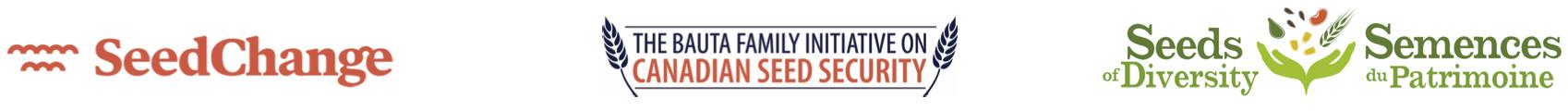 What type of plant is this tomato? (Rogue any off-types early in the season)	dwarf 			(very short)	determinate 		(about 2-3 feet tall, produces one main crop of fruit then mostly stops growing,
				  little if any side growth, usually don't need staking)	semi-determinate 	(about 3-5 feet tall, some slow side growth, grow well on short stakes)	indeterminate 		(continuously grows long vines with new flower clusters until frost, 
				  widely-spaced branches and lots of side shoots, needs staking)How hairy are the stems of this variety?	sparse hairs        intermediate        dense hairsHow dense is the foliage, compared with other typical varieties? (Rogue plants inconsistent with the rest of population or showing signs of disease)	sparse leaves        normal        dense leavesDo the leaves tend to droop downward or point upright? 	drooping downward        horizontal        standing above horizontalWhat type of leaf does this variety have? (Rogue plants with deformed leaves)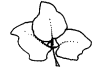 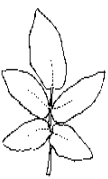 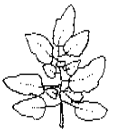 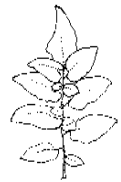           Dwarf	            Potato Leaf type 		         Standard			      Peruvianum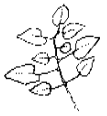 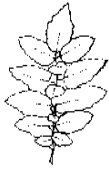         Pimpinellifolium	     Hirsutum
What colour are the flowers? (Rogue for uniformity)	white        yellow        orange        otherWhat colour are the fruit before they ripen?	greenish white        light green        green        dark green        very dark greenWhat percent of plants were rogued before the flowers opened? 		_______________Late seasonWhat is the average vine length, as measured from the ground to the tip of the longest vine? 		________ cmWhat is the average distance between leaf nodes on the main stem?					________ cmWhat is the average length of 10 petals, measured from different flowers of different plants? 		________ mmFruitAnswer these questions when the fruit is fully ripe.  Please observe several typical fruit and average your observations.What shape is the fruit, viewed from the side? (Remove off-types before harvesting and mixing seeds)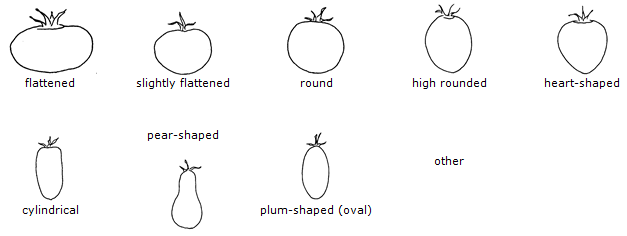 What shape is the fruit, sliced in cross-section?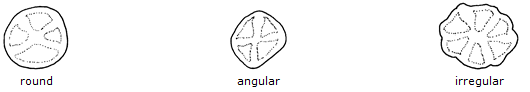 What is the average diameter of a fruit? 		___________ cmWhat is the average length of a fruit? (Recorded from stem end to blossom end, to one decimal place, atMaturity)	___________ cmHow easy is it to pick the fruit?	_____	fruit detaches easily, tends to fall	_____	fruit detaches with a gentle pull or twist, tends to hang until picked	_____	fruit is difficult to detach when pulled, better to cut the stemsWhat is the exterior colour of the fruit?	green        yellow        orange        pink        red        otherWhat colour is the interior flesh?	green        yellow        orange        pink        red        otherWhat colour is the gel that surrounds the seeds?	yellow        green        redHow firm is the interior flesh?	soft        intermediate        firmDoes the skin have any noticeable hair or fuzziness (like a peach)?	none        sparse hairs        somewhat fuzzy        densely fuzzyHow uniform is fruit size within a plant?	Various size fruit		  Slightly different sizes 		All the same size What is the average number of fruits per plant? 		__________What is the average weight of a fruit? 			__________ gSeedsWhat colour are the seeds?	Light yellow	Dark yellow	Grey	   Brown		Dark brownWhat is the total weight of seeds harvested from this variety?________DiseaseAre there any signs of disease on the plants or fruit? (if so please take a picture and include a brief description)	Yes (picture)		No_____________________________________________________________________________________________________________________________________________________________________________________________________________________Based on your knowledge and growing experience please rate this variety on the following characteristics on a scale from 1-5 (1 being very poor, 5 being excellent) Productivity (how much/often did plants produce fruits):	1	2	3	4	5Uniformity of fruit ripening (across entire plot):		1	2	3	4	5Flavour:							1	2	3	4	5Disease resistance:						1	2	3	4	5Uniformity of fruit size:						1	2	3	4	5Uniformity of fruit shape:					1	2	3	4	5Suitability for your location/climate:				1	2	3	4	5General customer appeal (i.e colouring/size)			1	2	3	4	5Efficiency of picking 						1	2	3	4	5Ease of transport (i.e. bruising etc.)				1	2	3	4	5Would you want to grow this variety again? 		Yes		NoPlease list any pros/cons related to growing this variety.	      	Pros								    Cons________________________________			__________________________________________________________________			__________________________________________________________________			__________________________________________________________________			__________________________________________________________________			__________________________________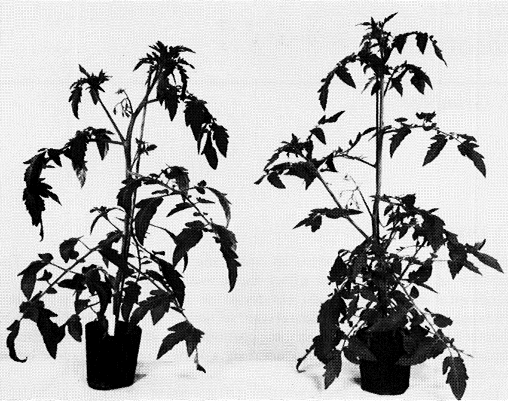 Example of an off-type tomato plant (right) which should be removed compared with normal plant. Thank you for your help!Illustrations: Seeds of Diversity CanadaVine LengthInternode distancePetal lengthFruit DiameterFruit LengthFruits per plantFruit Weight12345678910